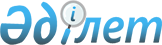 Қазақстан Республикасы Үкіметінің 2002 жылғы 14 ақпандағы N 218 қаулысына өзгерістер енгізу туралыҚазақстан Республикасы Үкіметінің қаулысы. 2002 жылғы 29 желтоқсан N 1438      Қазақстан Республикасының Үкіметі қаулы етеді: 

      1. "Қазақстан Республикасы Үкіметінің 2002 жылға арналған заң жобалау жұмыстарының жоспары туралы" Қазақстан Республикасы Үкіметінің 2002 жылғы 14 ақпандағы N 218 қаулысына  мынадай өзгерістер енгізілсін: 

      көрсетілген қаулымен бекітілген Қазақстан Республикасы Үкіметінің 2002 жылға арналған заң жобалау жұмыстарының жоспарында: 

      реттік нөмірлері 41, 53, 55, 56, 57 және 59-жолдар алып тасталсын. 

      2. Осы қаулы қол қойылған күнінен бастап күшіне енеді.       Қазақстан Республикасының 

      Премьер-Министрі 
					© 2012. Қазақстан Республикасы Әділет министрлігінің «Қазақстан Республикасының Заңнама және құқықтық ақпарат институты» ШЖҚ РМК
				